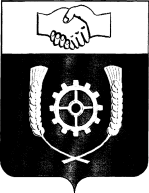 РОССИЙСКАЯ ФЕДЕРАЦИЯ       АДМИНИСТРАЦИЯМУНИЦИПАЛЬНОГО РАЙОНА          КЛЯВЛИНСКИЙ        Самарской области        ПОСТАНОВЛЕНИЕ01.04.2022 г  № 141 О внесении изменений в постановление администрациимуниципального района Клявлинский от 29.12.2018 г. №593 «Об утверждении Порядка предоставления субсидий социально ориентированным некоммерческим организациям на конкурсной основе» В соответствии с Федеральным законом от 06.10.2003 № 131-ФЗ «Об общих принципах организации местного самоуправления в Российской Федерации», Федеральным законом от 12.01.1996 № 7-ФЗ «О некоммерческих организациях», Постановлением Правительства РФ от 18.09.2020 N 1492 "Об общих требованиях к нормативным правовым актам, муниципальным правовым актам, регулирующим предоставление субсидий, в том числе грантов в форме субсидий, юридическим лицам, индивидуальным предпринимателям, а также физическим лицам - производителям товаров, работ, услуг, и о признании утратившими силу некоторых актов Правительства Российской Федерации и отдельных положений некоторых актов Правительства Российской Федерации", Постановлением Правительства Самарской области от 16.08.2019 N 570 "Об утверждении Порядка предоставления субсидий из областного бюджета местным бюджетам на поддержку муниципальных программ развития социально ориентированных некоммерческих организаций" (в ред. от 17.02.2021 №83), Уставом муниципального района Клявлинский Администрация муниципального района Клявлинский Самарской области ПОСТАНОВЛЯЕТ:1. Внести в постановление администрации муниципального района Клявлинский от 29.12.2018 г. №593 «Об утверждении Порядка предоставления субсидий социально ориентированным некоммерческим организациям на конкурсной основе» (далее – постановление) следующие изменения :   1.1. Приложение N 1 к Порядку предоставления субсидий социально ориентированным некоммерческим организациям  на конкурсной основе изложить согласно Приложению №1 к настоящему постановлению.2. Опубликовать настоящее постановление в газете «Вести» и разместить его в информационно-коммуникационной сети «Интернет» на официальном сайте Администрации муниципального района Клявлинский.3. Настоящее постановление вступает в силу со дня его официального опубликования и распространяется на правоотношения, возникшие с 01.04.2022 г.4. Контроль за выполнением настоящего постановления  возложить на  заместителя Главы района по экономике и финансам Буравова В.Н.      Глава  муниципального       района Клявлинский                                                                      И.Н. Соловьев Лахно О.Г.                                                                                                                                                                           Приложение №1к постановлению Администрации муниципального района Клявлинский Самарской областиот 01.04.2022 г. № 141 Приложение N 1 к Порядку предоставления субсидий социально ориентированным некоммерческим организациям на конкурсной основе      Форма № 1Регистрационный номер						Дата						    (запись вносится специалистом Администрации)    Заявка  на  участие  в  Конкурсе  по  предоставлению субсидии социально ориентированным некоммерческим организациям,  на проведение социокультурных мероприятий и оказание социальной поддержки.    Прошу включить на участие в конкурсе __________________________________    _______________________________________________________________________    (наименование  организации  в соответствии с Уставом)    по  предоставлению  субсидии  социально  ориентированным некоммерческиморганизациям на  проведение  социокультурных мероприятий и оказание социальной поддержки на 20___ год.С условием о софинансирования со стороны СОНКО социального проекта в размере 5% от общего объема средств, необходимого для реализации социального проекта, согласен.    К заявлению прилагается: (указать список документов и приложений).    Руководитель: _________________________________________________________                          (подпись)                 (Ф.И.О.)    Бухгалтер: ____________________________________________________________                          (подпись)                 (Ф.И.О.)    М.П.Форма №2* Заполняется организатором конкурса1.Общие сведения о проекте2. Данные об Организации3. Обоснование актуальности проекта4.Содержание проекта5.Календарный план* Календарный план должен включать мероприятия по каждой из указанных Задач проекта.** Укажите название мероприятия и состав его участников, кратко опишите содержание*** Укажите количественный и качественный результат проведенного мероприятия№ заявки*Дата приёма*Название проектаЗапрашиваемая суммаГеография проектаПериод реализацииРуководитель проектаНазвание организацииОГРН организацииФИО и должность руководителяКонтактыИнформационные ресурсы организацииОбоснование актуальности проекта(не более 0.5 страницы)Целевые группы проектаПартнёры проектаЦель проектаЗадачи проектаКоличественные результаты проектаКачественные результаты проектаИнформационное сопровождение проектаДальнейшее развитие проекта№Решаемая задача*Название и краткое описание мероприятия**Дата/период проведенияОжидаемые результаты***6. Команда проекта7.Бюджет проекта7.1. Комментарии к БюджетуПо каждой статье затрат укажите обоснование их необходимости и стоимости (для чего они нужны и почему по такой цене).Для приобретаемого оборудования и инвентаря кратко опишите дальнейшее использование после завершения срока реализации проекта.    Руководитель: _________________________________________________________                         (подпись)                   (Ф.И.О.)    Бухгалтер: ____________________________________________________________                         (подпись)                   (Ф.И.О.)    М.П